QUOTE SHEETArtHouse Design 20th Anniversary"Our relationships afford us the opportunity to express our creativity. This event is celebrating the talented, dedicated people we team with who make our work fun and interesting every day."—ArtHouse Design Senior Designer Beth Rosa"We're thanking not just our clients, but also project team members. We genuinely enjoy the people we work with and look forward to enjoying time with them outside of the office environment."—ArtHouse Design Designer Brittany Sparks"Every project is different, presenting unique challenges to keep things interesting. Through collaboration, we develop great relationships with our project teams, from individual entrepreneurs to large-scale developers."—ArtHouse Design Designer Evan Bethel"Creative collaboration is one of the defining characteristics that sets ArtHouse apart from other design firms. This really helps us do our best work and come up with the most creative and innovative design solutions."—ArtHouse Design Designer Zach Kotel"We approach our work with an appropriate blend of seriousness and play. Our clients understand that we can tackle tough city presentations and know our way around code and compliance, but at the same time our meetings are generally lighthearted and fun. We’ve been told by some clients that those meetings are often the highlight of their work week or the most fun thing they’ve done all day."—ArtHouse Design Studio Manager and Senior Designer Megan Charles"Those who engage us have been working hard in their respective businesses and are experts at what they do. This makes our design effort a learning process, as well—and sometimes makes us stand on our toes to rise to a challenge, which is exactly where we like to be."—ArtHouse Design Principal and Creative Director Marty Gregg"I’ve met and collaborated with many brilliant and talented people from whom I’ve been fortunate to learn and gain perspective. These people, projects and experiences continually push me to become a better designer."—ArtHouse Design Senior Designer Beth Rosa"I love the projects that involve public outreach and community involvement because it’s great to see a group of people take ownership of places that are important to them. We meet so many people whose lives are directly affected and enhanced by our work, and it's extremely inspiring and motivating to see the designs that we are so passionate about change the world around us. An added bonus is that our work frequently affects us as residents of Denver and Colorado, so we experience the influence of our designs first hand."—ArtHouse Design Designer Zach Kotel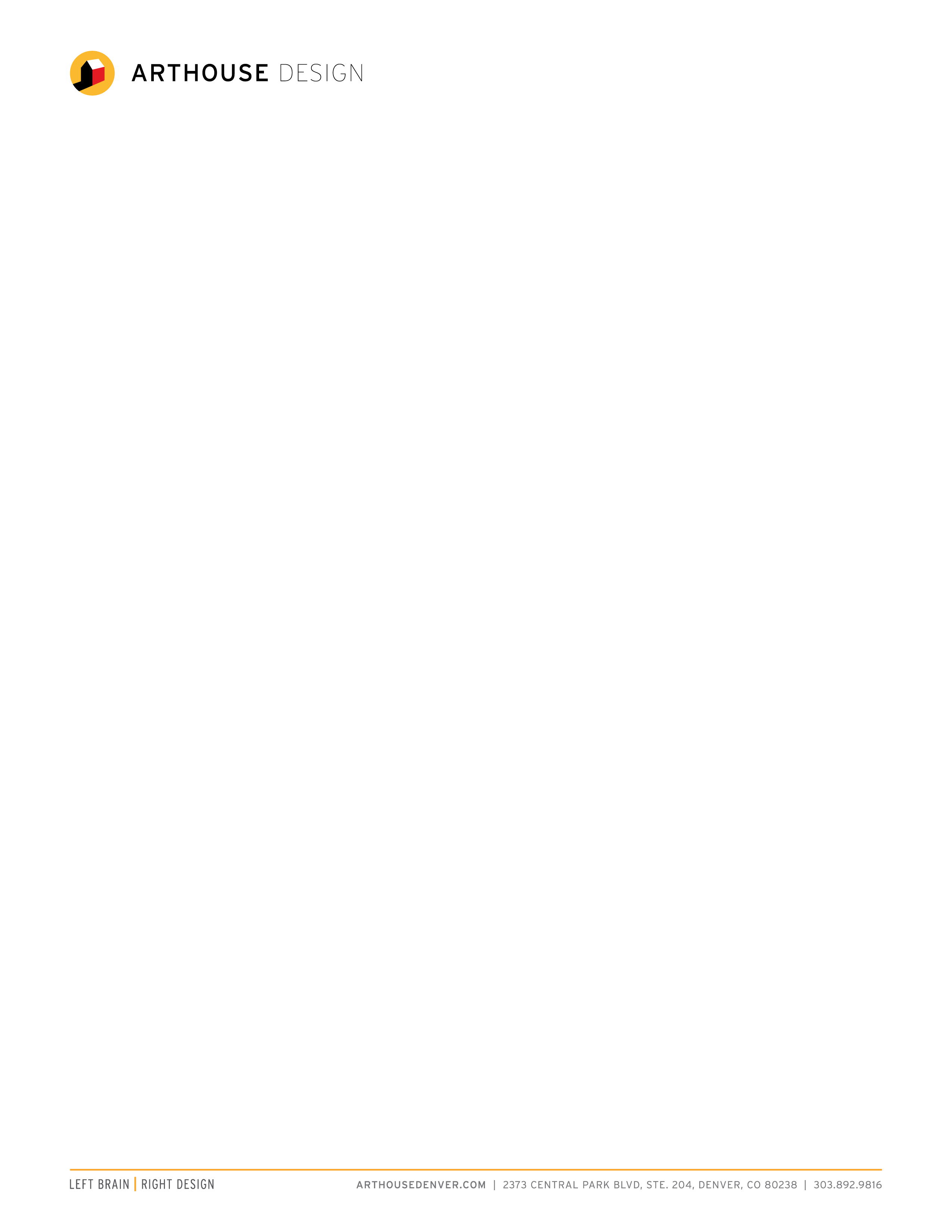 